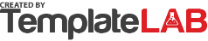 PHYSICAL THERAPY VOLUNTEER HOURS LOGPHYSICAL THERAPY VOLUNTEER HOURS LOGPHYSICAL THERAPY VOLUNTEER HOURS LOGPHYSICAL THERAPY VOLUNTEER HOURS LOGPHYSICAL THERAPY VOLUNTEER HOURS LOGPHYSICAL THERAPY VOLUNTEER HOURS LOGPHYSICAL THERAPY VOLUNTEER HOURS LOGPHYSICAL THERAPY VOLUNTEER HOURS LOGPHYSICAL THERAPY VOLUNTEER HOURS LOGYou signed up to volunteer at Wellness Rehab Center with people undergoing physical therapy. Perhaps the most important thing is to respect the ground rules listed below. 1) Treat all individuals with respect, regardless of age, gender, race, nationality, religion, disability, or health status. 2) Adhere to the policies set by professional associations and regulatory bodies. 3) Exercise sound professional judgment in all interactions. 4) Strive for excellence in your practice. 5) Maintain confidentiality regarding patient information.You signed up to volunteer at Wellness Rehab Center with people undergoing physical therapy. Perhaps the most important thing is to respect the ground rules listed below. 1) Treat all individuals with respect, regardless of age, gender, race, nationality, religion, disability, or health status. 2) Adhere to the policies set by professional associations and regulatory bodies. 3) Exercise sound professional judgment in all interactions. 4) Strive for excellence in your practice. 5) Maintain confidentiality regarding patient information.You signed up to volunteer at Wellness Rehab Center with people undergoing physical therapy. Perhaps the most important thing is to respect the ground rules listed below. 1) Treat all individuals with respect, regardless of age, gender, race, nationality, religion, disability, or health status. 2) Adhere to the policies set by professional associations and regulatory bodies. 3) Exercise sound professional judgment in all interactions. 4) Strive for excellence in your practice. 5) Maintain confidentiality regarding patient information.You signed up to volunteer at Wellness Rehab Center with people undergoing physical therapy. Perhaps the most important thing is to respect the ground rules listed below. 1) Treat all individuals with respect, regardless of age, gender, race, nationality, religion, disability, or health status. 2) Adhere to the policies set by professional associations and regulatory bodies. 3) Exercise sound professional judgment in all interactions. 4) Strive for excellence in your practice. 5) Maintain confidentiality regarding patient information.You signed up to volunteer at Wellness Rehab Center with people undergoing physical therapy. Perhaps the most important thing is to respect the ground rules listed below. 1) Treat all individuals with respect, regardless of age, gender, race, nationality, religion, disability, or health status. 2) Adhere to the policies set by professional associations and regulatory bodies. 3) Exercise sound professional judgment in all interactions. 4) Strive for excellence in your practice. 5) Maintain confidentiality regarding patient information.You signed up to volunteer at Wellness Rehab Center with people undergoing physical therapy. Perhaps the most important thing is to respect the ground rules listed below. 1) Treat all individuals with respect, regardless of age, gender, race, nationality, religion, disability, or health status. 2) Adhere to the policies set by professional associations and regulatory bodies. 3) Exercise sound professional judgment in all interactions. 4) Strive for excellence in your practice. 5) Maintain confidentiality regarding patient information.You signed up to volunteer at Wellness Rehab Center with people undergoing physical therapy. Perhaps the most important thing is to respect the ground rules listed below. 1) Treat all individuals with respect, regardless of age, gender, race, nationality, religion, disability, or health status. 2) Adhere to the policies set by professional associations and regulatory bodies. 3) Exercise sound professional judgment in all interactions. 4) Strive for excellence in your practice. 5) Maintain confidentiality regarding patient information.You signed up to volunteer at Wellness Rehab Center with people undergoing physical therapy. Perhaps the most important thing is to respect the ground rules listed below. 1) Treat all individuals with respect, regardless of age, gender, race, nationality, religion, disability, or health status. 2) Adhere to the policies set by professional associations and regulatory bodies. 3) Exercise sound professional judgment in all interactions. 4) Strive for excellence in your practice. 5) Maintain confidentiality regarding patient information.You signed up to volunteer at Wellness Rehab Center with people undergoing physical therapy. Perhaps the most important thing is to respect the ground rules listed below. 1) Treat all individuals with respect, regardless of age, gender, race, nationality, religion, disability, or health status. 2) Adhere to the policies set by professional associations and regulatory bodies. 3) Exercise sound professional judgment in all interactions. 4) Strive for excellence in your practice. 5) Maintain confidentiality regarding patient information.Institution: Wellness Rehab CenterInstitution: Wellness Rehab CenterInstitution: Wellness Rehab CenterInstitution: Wellness Rehab CenterInstitution: Wellness Rehab CenterInstitution: Wellness Rehab CenterInstitution: Wellness Rehab CenterInstitution: Wellness Rehab CenterInstitution: Wellness Rehab CenterName: [Your Name]Name: [Your Name]Name: [Your Name]Name: [Your Name]Name: [Your Name]Name: [Your Name]Name: [Your Name]Name: [Your Name]Name: [Your Name]Date Range: February 2024 - April 2024Date Range: February 2024 - April 2024Date Range: February 2024 - April 2024Date Range: February 2024 - April 2024Date Range: February 2024 - April 2024Date Range: February 2024 - April 2024Date Range: February 2024 - April 2024Date Range: February 2024 - April 2024Date Range: February 2024 - April 2024DateTime InTime OutActivity DescriptionSupervisor Name2/1/20249:00 AM12:00 PMAssisted patients with exercisesDr. Smith2/3/20241:30 PM4:30 PMConducted mobility assessmentsPT Johnson2/5/202410:00 AM1:00 PMObserved gait analysisDr. Lee2/8/20242:00 PM5:00 PMDocumented patient progressPT Rodriguez2/10/202411:00 AM3:00 PMAssisted in hydrotherapy sessionsDr. Garcia2/12/20243:30 PM6:30 PMSupported wheelchair assessmentsPT NguyenDate: The date of the volunteer session.     Time In: The time you started volunteering.     Time Out: The time you finished volunteering.
Activity Description: Briefly describe the tasks you performed (e.g., patient exercises, administrative work, etc.).
Supervisor Name: Name of the physical therapist or supervisor overseeing your work.Date: The date of the volunteer session.     Time In: The time you started volunteering.     Time Out: The time you finished volunteering.
Activity Description: Briefly describe the tasks you performed (e.g., patient exercises, administrative work, etc.).
Supervisor Name: Name of the physical therapist or supervisor overseeing your work.Date: The date of the volunteer session.     Time In: The time you started volunteering.     Time Out: The time you finished volunteering.
Activity Description: Briefly describe the tasks you performed (e.g., patient exercises, administrative work, etc.).
Supervisor Name: Name of the physical therapist or supervisor overseeing your work.Date: The date of the volunteer session.     Time In: The time you started volunteering.     Time Out: The time you finished volunteering.
Activity Description: Briefly describe the tasks you performed (e.g., patient exercises, administrative work, etc.).
Supervisor Name: Name of the physical therapist or supervisor overseeing your work.Date: The date of the volunteer session.     Time In: The time you started volunteering.     Time Out: The time you finished volunteering.
Activity Description: Briefly describe the tasks you performed (e.g., patient exercises, administrative work, etc.).
Supervisor Name: Name of the physical therapist or supervisor overseeing your work.Date: The date of the volunteer session.     Time In: The time you started volunteering.     Time Out: The time you finished volunteering.
Activity Description: Briefly describe the tasks you performed (e.g., patient exercises, administrative work, etc.).
Supervisor Name: Name of the physical therapist or supervisor overseeing your work.Date: The date of the volunteer session.     Time In: The time you started volunteering.     Time Out: The time you finished volunteering.
Activity Description: Briefly describe the tasks you performed (e.g., patient exercises, administrative work, etc.).
Supervisor Name: Name of the physical therapist or supervisor overseeing your work.Date: The date of the volunteer session.     Time In: The time you started volunteering.     Time Out: The time you finished volunteering.
Activity Description: Briefly describe the tasks you performed (e.g., patient exercises, administrative work, etc.).
Supervisor Name: Name of the physical therapist or supervisor overseeing your work.Date: The date of the volunteer session.     Time In: The time you started volunteering.     Time Out: The time you finished volunteering.
Activity Description: Briefly describe the tasks you performed (e.g., patient exercises, administrative work, etc.).
Supervisor Name: Name of the physical therapist or supervisor overseeing your work.NOTESHenry Smith: Assisted Mr. Smith during his post-total knee replacement exercises. Focused on gait training, joint mobility, and pain management. Observations: Noted improvements in knee flexion and reduced pain during exercises.
Dr. James Anderson: Discussed Mr. Smith’s progress and treatment plan. Practiced active listening and clear communication.
Reflection: Effective communication is crucial for patient-centered care.Henry Smith: Assisted Mr. Smith during his post-total knee replacement exercises. Focused on gait training, joint mobility, and pain management. Observations: Noted improvements in knee flexion and reduced pain during exercises.
Dr. James Anderson: Discussed Mr. Smith’s progress and treatment plan. Practiced active listening and clear communication.
Reflection: Effective communication is crucial for patient-centered care.Henry Smith: Assisted Mr. Smith during his post-total knee replacement exercises. Focused on gait training, joint mobility, and pain management. Observations: Noted improvements in knee flexion and reduced pain during exercises.
Dr. James Anderson: Discussed Mr. Smith’s progress and treatment plan. Practiced active listening and clear communication.
Reflection: Effective communication is crucial for patient-centered care.Henry Smith: Assisted Mr. Smith during his post-total knee replacement exercises. Focused on gait training, joint mobility, and pain management. Observations: Noted improvements in knee flexion and reduced pain during exercises.
Dr. James Anderson: Discussed Mr. Smith’s progress and treatment plan. Practiced active listening and clear communication.
Reflection: Effective communication is crucial for patient-centered care.Henry Smith: Assisted Mr. Smith during his post-total knee replacement exercises. Focused on gait training, joint mobility, and pain management. Observations: Noted improvements in knee flexion and reduced pain during exercises.
Dr. James Anderson: Discussed Mr. Smith’s progress and treatment plan. Practiced active listening and clear communication.
Reflection: Effective communication is crucial for patient-centered care.Henry Smith: Assisted Mr. Smith during his post-total knee replacement exercises. Focused on gait training, joint mobility, and pain management. Observations: Noted improvements in knee flexion and reduced pain during exercises.
Dr. James Anderson: Discussed Mr. Smith’s progress and treatment plan. Practiced active listening and clear communication.
Reflection: Effective communication is crucial for patient-centered care.Henry Smith: Assisted Mr. Smith during his post-total knee replacement exercises. Focused on gait training, joint mobility, and pain management. Observations: Noted improvements in knee flexion and reduced pain during exercises.
Dr. James Anderson: Discussed Mr. Smith’s progress and treatment plan. Practiced active listening and clear communication.
Reflection: Effective communication is crucial for patient-centered care.Henry Smith: Assisted Mr. Smith during his post-total knee replacement exercises. Focused on gait training, joint mobility, and pain management. Observations: Noted improvements in knee flexion and reduced pain during exercises.
Dr. James Anderson: Discussed Mr. Smith’s progress and treatment plan. Practiced active listening and clear communication.
Reflection: Effective communication is crucial for patient-centered care.Henry Smith: Assisted Mr. Smith during his post-total knee replacement exercises. Focused on gait training, joint mobility, and pain management. Observations: Noted improvements in knee flexion and reduced pain during exercises.
Dr. James Anderson: Discussed Mr. Smith’s progress and treatment plan. Practiced active listening and clear communication.
Reflection: Effective communication is crucial for patient-centered care. © TemplateLab.com